Notice regarding Section 508 of the Workforce Investment Act of 1998: Section 508 of the Workforce Investment Act of 1998 requires that all U.S. Federal Agencies make their web sites fully accessible to individuals with disabilities. See 29 U.S.C. §794d. While the Trademark Electronic Application System (TEAS) forms do comply with Section 508, the PDF preview of the TEAS forms currently do not meet all standards for web accessibility. If you cannot access a TEAS form preview or have any questions about this notice, please contact the Trademark Assistance Center (TAC) at 1-800-786-9199 (select option#1), Monday-Friday, 8:30 a.m. to 8 p.m., ET.PTO-2201
Approved for use through 11/30/2020. OMB 0651-0056
U.S. Patent and Trademark Office; U.S. DEPARTMENT OF COMMERCE
Under the Paperwork Reduction Act of 1995, no persons are required to respond to a collection of information unless it contains a valid OMB control number* I request to withdraw as the Attorney of Record or update the USPTO's database after a power of attorney has ended for the serial/registration number(s) identified above, for the following reason(s):


* FILE THIS FORM ONLY IF you can attest to, by checking, the statements in ALL the first six boxes OR the seventh box below. The form will not validate if you select all seven boxes. (1) I have notified the owner/holder of my withdrawal from employment and the filing of this request for withdrawal with the USPTO. (2) I have delivered to the owner/holder all documents and property in any file concerning the application, registration, or proceeding to which the owner/holder is entitled. (3) I have notified the owner/holder of any response that may be due and the deadline for his/her response. (4) I have notified the owner/holder that the owner/holder must provide a valid email address to the USPTO for official communication and keep that email address current. (5) I have given the owner/holder notice of my withdrawal from employment at least two (2) months prior to the expiration of the response period, if applicable; OR, notice of my withdrawal from employment was not required because the owner/holder terminated representation when less than two (2) months remained in the response period. (6) I have notified the foreign-domiciled owner/holder that they are required to be represented by a U.S.-licensed attorney before the USPTO in their application/registration (if applicable).OR (7) I affirm the power of attorney has ended because the mark has registered, ownership has changed, the application has abandoned, or the mark has cancelled or expired; and I have not subsequently appeared on behalf of the owner/holder in a matter related to this application/registration now pending before the USPTO.  STEP 1: Review the application data in various formats, by clicking on the phrases under Application Data. Use the print function within your browser to print these pages for your own records.
Note: It is important that you review this information for accuracy and completeness now. Corrections after submission may not be permissible, thereby possibly affecting your legal rights.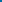 STEP 2: If any of the information is incorrect, click on the Go Back to Modify button below to make changes; then re-validate using the Validate button at the bottom of the withdrawal/update form. If there are no errors and you are ready to file electronically, first use your print function within your browser to print each of these pages for your own records. Then, click on the Submit button below to complete the submission to the USPTO.  STEP 3: If there are no errors and you are ready to file, confirm the Primary Email Address for Correspondence and Attorney Email Address, displayed below. The Primary Email Address for Correspondence is the email address of the trademark owner/holder. Changes to these email addresses must be made in the Change Address or Representation form prior to submitting this withdrawal form.

After you submit the form, the USPTO will send an acknowledgment of receipt to the following email address(es):
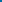   STEP 4: To download and save the form data, click on the Save Form button at the bottom of this page. The information will be saved to your local drive. To begin the submission process with saved data, you must open a new form, and click on the "Browse/Choose File" button displayed on the initial form wizard page, at "[OPTIONAL] To access previously-saved data, use the "Browse/Choose File" button below to access the file from your local drive." REMINDER: Do NOT try to open the saved .xml form directly. You must return to the very first page of the form, as if starting a brand new form, and then use the specific "Browse/Choose File" button on that page to import the saved file. Clicking on the "Continue" button at the bottom of that first page will then properly open the saved version of your form.  STEP 5: Read and confirm the following:  STEP 6: If you are ready to file electronically:
Click on the Submit button at the bottom of this page. A complete transaction will result in a screen that says SUCCESS! Within 24 hours, the email acknowledgment will also be sent.
WARNING: Click on the Submit button below ONLY if you are now entirely prepared to complete the Submit process. After clicking the button, you CANNOT return to the form. If you are not prepared to complete the process now, you should select the "Save Form" option to save your form, and then complete the Submit process later. Or, if you have discovered any error, use the "Go Back to Modify" button to make a correction.